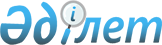 Қазақстан Республикасы Үкіметінің 1998 жылғы 16 қаңтардағы N 17 қаулысына толықтырулар енгізу туралыҚазақстан Республикасы Үкіметінің ҚАУЛЫСЫ 1998 жылғы 21 қазан N 1072     Қазақстан Республикасының Үкіметі ҚАУЛЫ ЕТЕДІ:     "Қазақстан Республикасы Үкіметінің 1998 жылға арналған заң жобалары жұмыстарының жоспары туралы" Қазақстан Республикасы Үкіметінің 1998 жылғы 16 қаңтардағы N 17  P980017_  қаулысына мынадай толықтыру енгізілсін:     аталған қаулымен бекітілген Қазақстан Республикасы Үкіметінің заң жобалары жұмыстарының жоспары мынадай мазмұндағы реттік нөмірі 46-1 жолмен толықтырылсын:     "46-1   Қазақстан        Әділетмині  қазан  қараша  желтоқсан             Республикасының             кейбір заң             актілеріне             өзгерістер мен             толықтырулар             енгізу туралы                                        ".     Қазақстан Республикасының         Премьер-Министрі
					© 2012. Қазақстан Республикасы Әділет министрлігінің «Қазақстан Республикасының Заңнама және құқықтық ақпарат институты» ШЖҚ РМК
				